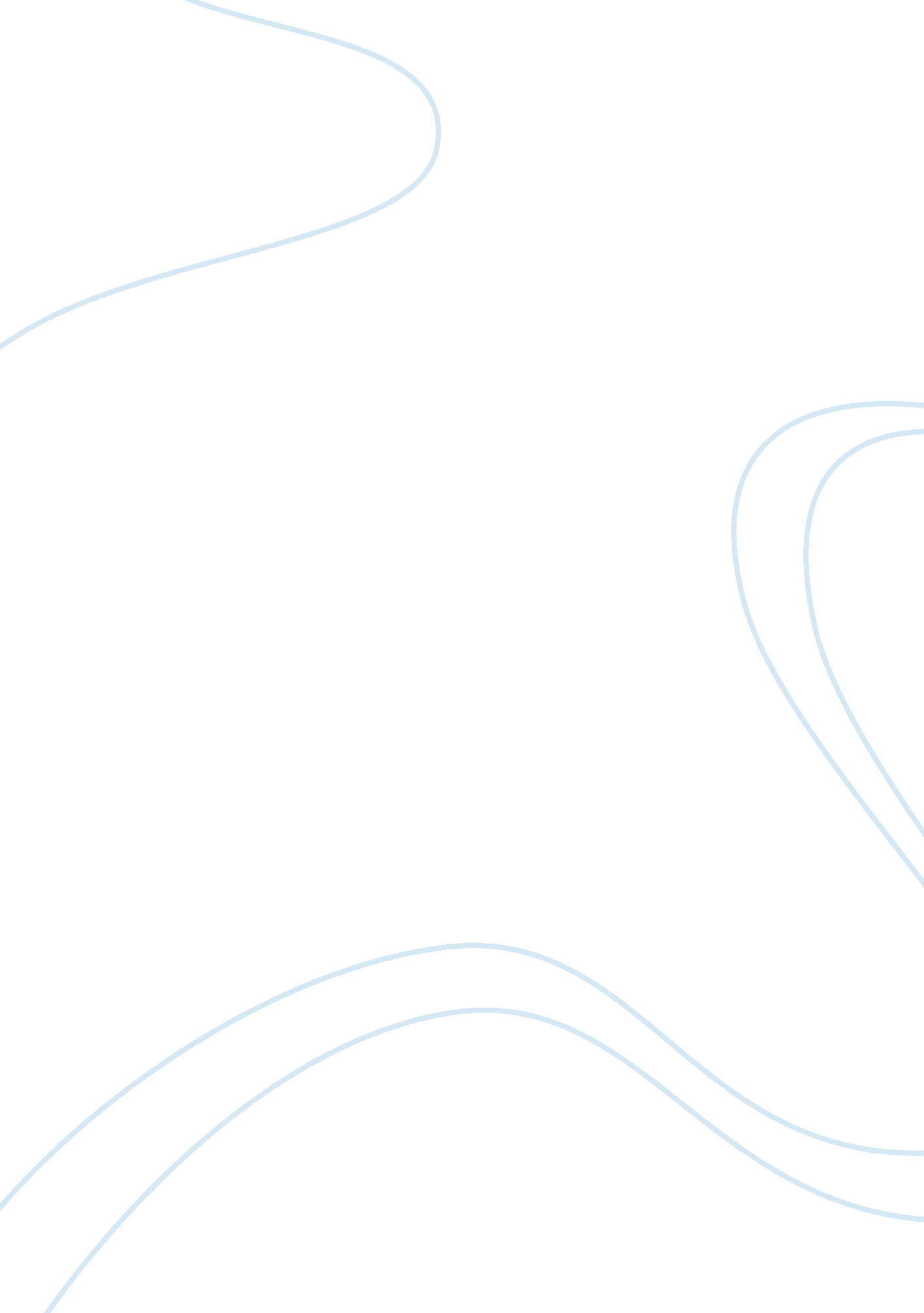 The effects of immigration policiesScience, Social Science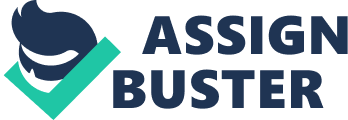 The paper " The Effects of Immigration Policies" is an outstanding example of a term paper on social science. 
How did the world of immigration start? Why would people choose to leave their native countries to struggle in an unfamiliar land? Many people believe illegal immigrants came to build a better life for themselves and their families. In most cases, immigrants already have family members living in the United States and to be closer to them, they move. The issue with immigration though is the way immigrants decide to move—the illegal way. The right to legally move to the United States is accompanied by a long process that most people do not have the patience for. They think that if they are already in the country, immigration will be easily granted. That only causes a setback. Unlike many, some individuals are convinced these immigrants came to the United States to cause a huge amount of complication in the economic system. Policies are put in place to harbor immigrants and keep track of them. As these policies take place, some parents are being deported because of wrongdoing or having issues with the law. Their children are now left in the hands of United States custody. This dilemma leads to more children in orphanages or homeless. Many of these children will not be granted the opportunity to see their parents until all documents prove they are legal immigrants. The parents usually have “ anchor babies” as a form of security. These anchor babies are supposed to protect the parents from deportation. Chain migration was also a form of security immigrants used to get their citizenship. They relied on a family member who is a citizen to submit their application for permanent residency and/or citizenship. Today, anchor babies and chain migration are carefully monitored to prevent conflict in the immigration system. In these modern days, immigrants that are coming into the United States are not here to hinder the economy, but to get away from persecution, to secure better economic opportunities, and move elsewhere from natural disasters in their environment. Immigrants who lived in a certain area from a while, tend to witness a lot of admirable or very outrageous conditions that may happen to them or the community in their vicinity. As many problematic events occur in one area, individuals begin to apprehend the idea of finding a way out of a place full of poverty. Persecution is one of many dreadful reasons’ individuals leave an area to travel to another. If one does not believe in a certain religion or political belief the country honors, harsh treatment or even considered as a menace to society. A publisher of BBC News (British Broadcasting Corporation) by the name of Caroline Wyatt, stated in the article “ Growing religious persecution a threat to everyone”, that “ Of the 196 nations surveyed, between 2012 and 2014, the report concluded that religious freedom was compromised in 116, where religious minorities experienced persecution, violence, and systematic discrimination”. This description evaluates the number of nations that will persecute an individual that has beliefs in an opposite spirituality as the one admired by those living in a specific country or area. As stated previously, persecution is one of many reasons to drive people out of their birth country. In addition, many human beings focus on opportunities for a better life for their families. For instance, those who live in countries where the government does not supply the sources or benefits for families in poverty may find better welfare opportunities elsewhere. As reported by the Pew Research Center, “ Most believe life is better in the United States. Close to six-in-ten (57%) say that people who move from Mexico enjoy a better life in the U. S., up from 51% in 2007. And the vast majority of those who are in regular contact with friends and relatives living in the U. S. say those friends and relatives have achieved their goals”. This statement provides a logic understanding of why individuals gravitate to another country where life can be better for those and others fastened into a lifestyle with a crime, illegal drugs, and corrupt political leaders. Within all the countries available for a better economic opportunity, United States of America seems to be a place where the majority of immigrants is traveling to because of the wide range of jobs suitable to help someone maintain a better lifestyle than what they had before. Migration can be difficult for some individuals while others may seem to adjust faster than others. Many live in areas where the weather can play a huge impact on whether a family needs to find another location for a shelter. Natural disasters such as earthquakes, hurricanes, and tornadoes, are known for removing families from an area they call home. These natural disasters can occur in any common population, which can wipe out a region of people. When tragic events like this take place, many begin to proceed to a safer location. According to Suzanne Goldenberg, “ On average, 27 million people a year lost their homes to natural disasters over the last decade. In 2010, that number rose to 42 million”. With the information provided, we now know one reason immigrants have been drifting from one place to another is due to disasters destroying their homes and/or developments. 